RESUMEN MEDIA HORA PREVIA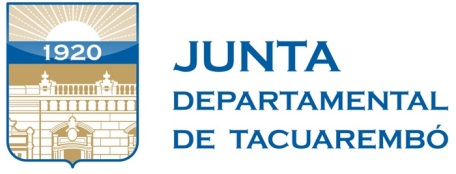 Sesión jueves 7 de julio del 2022. Suplente de Edil del Frente Amplio, Carlos Rodríguez: presentó una inquietud de vecinos de Paso de los Toros por el futuro de la Oficina de la Agencia Nacional de Viviendas en dicha ciudad. Remarcó en más de una oportunidad se ha intentado cerrar la misma, pero se ha mantenido con el tiempo. Actualmente cuenta con tres funcionarios, que entre noviembre y diciembre pasarían a su retiro jubilatorio. Informó que en caso de cerrarse, los vecinos de Paso de los Toros, San Gregorio de Polanco, Achar y Peralta,  tendrán que trasladarse a la ciudad de Tacuarembó para hacer todos los trámites. Suplente de Edil del Partido Nacional, Agustín Da Cunha: se refirió al alumbrado público de la ciudad de Tacuarembó, resaltando una preocupación que palpa en los vecinos. Destacó que el Ejecutivo Departamental tiene en agenda a ese tema. Por otra parte sostuvo que preocupa el estado de situación de las veredas, remarcando que en toda la ciudad no hay 100 metros de veredas en condiciones, más aún en los barrios, en donde se agrava la situación. Edil del Frente Amplio, Jorge Maneiro: describió la situación que les toca vivir a muchos trabajadores que tienen accidentes laborales, y qué deben sí o sí, viajar a Montevideo para ser vistos por un médico. Solicitó que en el norte del país se instale una policlínica zonal del Banco de Seguros con médicos y personal. Informó que la situación la padecen los trabajadores de Tacuarembó, de Rivera, de Artigas y de todo el norte del país, solicitando que sus palabras sean derivadas al Ministerio de Salud Pública y al Banco de Seguros. Edil del Partido Nacional, Marcelo Albernaz: informó sobre un planteo recibido por parte de los vecinos del Barrio Los Molles, por la falta de luces del alumbrado público, planteando que han tenido siniestros viales con choques con animales sueltos. Por otra parte, vecinos del Barrio Progreso que residen en las viviendas SIAV y del realojo del asentamiento La Isla, solicitan la construcción de un puente peatonal en la cañada existente en el fondo del Barrio, con desembocadura en el arroyo Sandú. Finalmente vecinos del Barrio Vignoly, plantean la terminación de la calle Luis Magnone, la cual se torna intransitable durante los días de lluvia. Suplente de Edil de Cabildo Abierto, Zully Machado: planteó que vecinos de Achar presentan una inquietud por el estado edilicio del consultorio odontológico que funciona en una Casa Municipal. Sostuvo que hay humedades en las paredes y que el sillón odontológico requiere un recambio, solicitando que el planteo llegue al intendente Wilson Ezquerra, al encargado de la Junta Local, Javier Arbiza y a la Directora de la Red Atención Primaria de Salud, Dra. Jacqueline Gómez. 